Plant and Equipment Risk Management Form1. Hazard Management Details – General1. Hazard Management Details – General1. Hazard Management Details – General1. Hazard Management Details – GeneralPlant/Equipment Item: Wood Chipper/Mulcher (Petrol) Make/Model No.: Make/Model No.: Serial No.: School / Work Location:       Region:      Region:      Region:      Name of Person(s) Conducting Activity:Name of Person(s) Conducting Activity:Name of Person(s) Conducting Activity:Date Conducted:      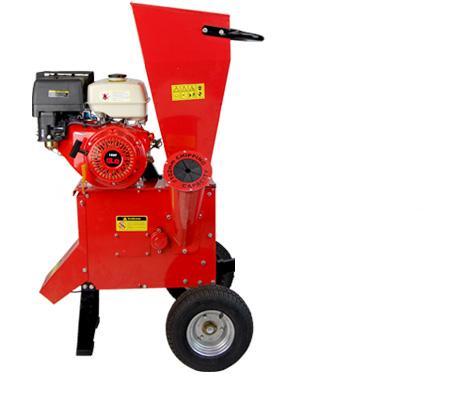 Description of Use: A garden tool with a fuel motor that reduces off cuts of trees and shrubbery into smaller useable mulching material suitable for reducing weeds and providing organic material for plant growth.Summary of Key Risks: (refer to appropriate subsections) EntanglementImpact and cuttingNoiseFire and explosionOther (dust)2.  Documentation2.  Documentation2.  DocumentationRelevant Legislation/StandardsY / NCommentsIs plant required to be registered?Y   N Is a user license required?Y   N  Key Reference material AS 1473 Guarding and safe use of woodworking machinery AS 1473.2-2001 Wood processing machinery - Safety - Finishing machinery - Common requirements Plant DocumentationY / NCommentsAre operator’s manuals accessible?Y   N  Is this a restricted use item?Y   N  Does this item require safe use documents/test?Y   N  3. Hazard Identification3. Hazard IdentificationHazards InspectedHazards InspectedRisk AssessmentRisk AssessmentRisk AssessmentDescription of RiskControl MeasuresConsLikeRiskLevelENTANGLEMENTCan anyone’s hair, clothing, gloves, cleaning brushes, tools, rags or other materials become entangled with moving parts of the plant or materials?Y  NMajorUnlikelyMediumLoose clothing, long hair, gloves and other material may become entangled in the moving parts.Ensure that clothing, gloves, hair or other such items is kept clear of the moving parts when in use.Overalls can be used to restrict loose clothing.Ensure gloves are well fitted.Secure all rags, ropes and/or other hanging items.  Hazards InspectedHazards InspectedRisk AssessmentRisk AssessmentRisk AssessmentDescription of RiskControl MeasuresConsLikeRiskLevelIMPACT AND CUTTING INJURIESCan anyone be crushed/cut/struck etc. due to:The exposed moving parts present a risk to an operator’s hands and body parts.Branches, wood splinters etc. may be ejected during operation.Blades do not stop immediately post operation but will continue to spin slowly until they stop.Mulcher may move on uneven ground.Inappropriate tools may be used to feed the mulcher.Ensure operator’s hands and body parts are kept clear of moving parts during operation and maintenance.Ensure mulcher is only operated on an even surface and has been appropriately secured to prevent movement.Ensure only the manufacturer’s recommended tool is used to feed the mulcher.Ensure operator has been trained in the safe work practices and appropriate PPE is worn (e.g. eye protection, gloves etc.).Ensure the equipment is appropriately maintained and serviced regularly in accordance with manufacturer’s instructions.Material falling off the plant?Y  NModeratePossibleMediumThe exposed moving parts present a risk to an operator’s hands and body parts.Branches, wood splinters etc. may be ejected during operation.Blades do not stop immediately post operation but will continue to spin slowly until they stop.Mulcher may move on uneven ground.Inappropriate tools may be used to feed the mulcher.Ensure operator’s hands and body parts are kept clear of moving parts during operation and maintenance.Ensure mulcher is only operated on an even surface and has been appropriately secured to prevent movement.Ensure only the manufacturer’s recommended tool is used to feed the mulcher.Ensure operator has been trained in the safe work practices and appropriate PPE is worn (e.g. eye protection, gloves etc.).Ensure the equipment is appropriately maintained and serviced regularly in accordance with manufacturer’s instructions.Uncontrolled/unexpected movement of plant/load?Y  NMajor PossibleHighThe exposed moving parts present a risk to an operator’s hands and body parts.Branches, wood splinters etc. may be ejected during operation.Blades do not stop immediately post operation but will continue to spin slowly until they stop.Mulcher may move on uneven ground.Inappropriate tools may be used to feed the mulcher.Ensure operator’s hands and body parts are kept clear of moving parts during operation and maintenance.Ensure mulcher is only operated on an even surface and has been appropriately secured to prevent movement.Ensure only the manufacturer’s recommended tool is used to feed the mulcher.Ensure operator has been trained in the safe work practices and appropriate PPE is worn (e.g. eye protection, gloves etc.).Ensure the equipment is appropriately maintained and serviced regularly in accordance with manufacturer’s instructions.Lack of capacity to slow, stop or immobilise plant?Y  NMajorUnlikelyMediumThe exposed moving parts present a risk to an operator’s hands and body parts.Branches, wood splinters etc. may be ejected during operation.Blades do not stop immediately post operation but will continue to spin slowly until they stop.Mulcher may move on uneven ground.Inappropriate tools may be used to feed the mulcher.Ensure operator’s hands and body parts are kept clear of moving parts during operation and maintenance.Ensure mulcher is only operated on an even surface and has been appropriately secured to prevent movement.Ensure only the manufacturer’s recommended tool is used to feed the mulcher.Ensure operator has been trained in the safe work practices and appropriate PPE is worn (e.g. eye protection, gloves etc.).Ensure the equipment is appropriately maintained and serviced regularly in accordance with manufacturer’s instructions.The plant tipping or rolling over?Y  NMajorRareMediumThe exposed moving parts present a risk to an operator’s hands and body parts.Branches, wood splinters etc. may be ejected during operation.Blades do not stop immediately post operation but will continue to spin slowly until they stop.Mulcher may move on uneven ground.Inappropriate tools may be used to feed the mulcher.Ensure operator’s hands and body parts are kept clear of moving parts during operation and maintenance.Ensure mulcher is only operated on an even surface and has been appropriately secured to prevent movement.Ensure only the manufacturer’s recommended tool is used to feed the mulcher.Ensure operator has been trained in the safe work practices and appropriate PPE is worn (e.g. eye protection, gloves etc.).Ensure the equipment is appropriately maintained and serviced regularly in accordance with manufacturer’s instructions.Parts of the plant disintegrating or collapsing?Y  NThe exposed moving parts present a risk to an operator’s hands and body parts.Branches, wood splinters etc. may be ejected during operation.Blades do not stop immediately post operation but will continue to spin slowly until they stop.Mulcher may move on uneven ground.Inappropriate tools may be used to feed the mulcher.Ensure operator’s hands and body parts are kept clear of moving parts during operation and maintenance.Ensure mulcher is only operated on an even surface and has been appropriately secured to prevent movement.Ensure only the manufacturer’s recommended tool is used to feed the mulcher.Ensure operator has been trained in the safe work practices and appropriate PPE is worn (e.g. eye protection, gloves etc.).Ensure the equipment is appropriately maintained and serviced regularly in accordance with manufacturer’s instructions.Contact with moving parts during testing, inspection, operation, maintenance, cleaning or repair?Y  NMajorUnlikelyMediumThe exposed moving parts present a risk to an operator’s hands and body parts.Branches, wood splinters etc. may be ejected during operation.Blades do not stop immediately post operation but will continue to spin slowly until they stop.Mulcher may move on uneven ground.Inappropriate tools may be used to feed the mulcher.Ensure operator’s hands and body parts are kept clear of moving parts during operation and maintenance.Ensure mulcher is only operated on an even surface and has been appropriately secured to prevent movement.Ensure only the manufacturer’s recommended tool is used to feed the mulcher.Ensure operator has been trained in the safe work practices and appropriate PPE is worn (e.g. eye protection, gloves etc.).Ensure the equipment is appropriately maintained and serviced regularly in accordance with manufacturer’s instructions.Being thrown off or under the plant?Y  NThe exposed moving parts present a risk to an operator’s hands and body parts.Branches, wood splinters etc. may be ejected during operation.Blades do not stop immediately post operation but will continue to spin slowly until they stop.Mulcher may move on uneven ground.Inappropriate tools may be used to feed the mulcher.Ensure operator’s hands and body parts are kept clear of moving parts during operation and maintenance.Ensure mulcher is only operated on an even surface and has been appropriately secured to prevent movement.Ensure only the manufacturer’s recommended tool is used to feed the mulcher.Ensure operator has been trained in the safe work practices and appropriate PPE is worn (e.g. eye protection, gloves etc.).Ensure the equipment is appropriately maintained and serviced regularly in accordance with manufacturer’s instructions.Contact with sharp or flying objects? (e.g. work pieces being ejected)Y  NModerateLikelyHighThe exposed moving parts present a risk to an operator’s hands and body parts.Branches, wood splinters etc. may be ejected during operation.Blades do not stop immediately post operation but will continue to spin slowly until they stop.Mulcher may move on uneven ground.Inappropriate tools may be used to feed the mulcher.Ensure operator’s hands and body parts are kept clear of moving parts during operation and maintenance.Ensure mulcher is only operated on an even surface and has been appropriately secured to prevent movement.Ensure only the manufacturer’s recommended tool is used to feed the mulcher.Ensure operator has been trained in the safe work practices and appropriate PPE is worn (e.g. eye protection, gloves etc.).Ensure the equipment is appropriately maintained and serviced regularly in accordance with manufacturer’s instructions.The mobility of the plant?Y  NModeratePossibleMediumThe exposed moving parts present a risk to an operator’s hands and body parts.Branches, wood splinters etc. may be ejected during operation.Blades do not stop immediately post operation but will continue to spin slowly until they stop.Mulcher may move on uneven ground.Inappropriate tools may be used to feed the mulcher.Ensure operator’s hands and body parts are kept clear of moving parts during operation and maintenance.Ensure mulcher is only operated on an even surface and has been appropriately secured to prevent movement.Ensure only the manufacturer’s recommended tool is used to feed the mulcher.Ensure operator has been trained in the safe work practices and appropriate PPE is worn (e.g. eye protection, gloves etc.).Ensure the equipment is appropriately maintained and serviced regularly in accordance with manufacturer’s instructions.Inappropriate parts and accessories being used?Y  NMajorUnlikelyMediumThe exposed moving parts present a risk to an operator’s hands and body parts.Branches, wood splinters etc. may be ejected during operation.Blades do not stop immediately post operation but will continue to spin slowly until they stop.Mulcher may move on uneven ground.Inappropriate tools may be used to feed the mulcher.Ensure operator’s hands and body parts are kept clear of moving parts during operation and maintenance.Ensure mulcher is only operated on an even surface and has been appropriately secured to prevent movement.Ensure only the manufacturer’s recommended tool is used to feed the mulcher.Ensure operator has been trained in the safe work practices and appropriate PPE is worn (e.g. eye protection, gloves etc.).Ensure the equipment is appropriately maintained and serviced regularly in accordance with manufacturer’s instructions.OtherY  NThe exposed moving parts present a risk to an operator’s hands and body parts.Branches, wood splinters etc. may be ejected during operation.Blades do not stop immediately post operation but will continue to spin slowly until they stop.Mulcher may move on uneven ground.Inappropriate tools may be used to feed the mulcher.Ensure operator’s hands and body parts are kept clear of moving parts during operation and maintenance.Ensure mulcher is only operated on an even surface and has been appropriately secured to prevent movement.Ensure only the manufacturer’s recommended tool is used to feed the mulcher.Ensure operator has been trained in the safe work practices and appropriate PPE is worn (e.g. eye protection, gloves etc.).Ensure the equipment is appropriately maintained and serviced regularly in accordance with manufacturer’s instructions.Hazards InspectedHazards InspectedRisk AssessmentRisk AssessmentRisk AssessmentRisk AssessmentDescription of RiskControl MeasuresConsLikeRiskLevelSHEARINGCan anyone’s body parts be sheared between two parts of plant, or between a part of the plant and a work piece or structure?Y  NPRESSURISED CONTENTCan anyone come into contact with fluids or gases under high pressure, due to plant failure or misuse of the plant?Y  NELECTRICITYCan anyone be injured or burnt due to:Live electrical conductors? (e.g. exposed wires)Y  NWorking in close proximity to electrical conductors?Y  NAccess to electricity?Y  NDamaged or poorly maintained electrical leads, cables or switches?Y  NWater near electrical equipment?Y  NLack of isolation procedures?Y  NOtherY  NHazards InspectedHazards InspectedRisk AssessmentRisk AssessmentRisk AssessmentDescription of RiskControl MeasuresConsLikeRiskLevelERGONOMICSCan anyone be injured due to:Poorly designed workstation?Y  NRepetitive body movement?Y  NConstrained body posture or the need for excessive effort?Y  NDesign deficiency causing psychological stress?Y  NInadequate or poorly placed lighting?Y  NDoes the plant impact on the surrounding workplace and create potential hazards? (Consider potential impact on the design and layout of the workplace)Y  NIs the location of the plant inappropriate? (Consider potential effects due to environmental conditions and terrain)Y  NOtherY  NHazards InspectedHazards InspectedRisk AssessmentRisk AssessmentRisk AssessmentDescription of RiskControl MeasuresConsLikeRiskLevelRADIATIONCan anyone using the plant, or in the vicinity of the plant suffer injury or illness due to exposure to radiation in the form of any of the following:infra-red radiationultra violet lightmicrowavesY  NNOISECan anyone using the plant, or in the vicinity of the plant, suffer injury due to exposure to noise?Y  NModerateUnlikelyMediumOperation of the equipment can result in high noise levels.Appropriate hearing protection should be worn whilst operating the equipment.VIBRATIONCan anyone be injured or suffer ill-health from exposure to vibration?Y  NFRICTIONCan anyone be burnt due to contact with moving parts, materials or surfaces of the plant?Y  NSUFFOCATIONCan anyone be suffocated due to lack of oxygen, or atmospheric contamination? Y  NCONDITIONIs a hazard likely due to the age and condition of the plant? (Consider how hard the machine has been worked, and whether it is used constantly or rarely).Y  NCan anyone be injured as a result of the plant not serviced appropriately and/or maintained in line with manufacturer’s recommendations?Y  NHazards InspectedHazards InspectedRisk AssessmentRisk AssessmentRisk AssessmentRisk AssessmentRisk AssessmentDescription of RiskDescription of RiskControl MeasuresConsConsLikeRiskLevelRiskLevelSLIPS/TRIPS/FALLSCan anyone using the plant, or in the vicinity of the plant, slip, trip or fall due to:Uneven, slippery or steep work surfaces?Y  NPoor housekeeping, e.g. spillage in the vicinity?Y  NObstacles being placed in the vicinity of the plant?Y  NInappropriate or poorly maintained floor or walking surfaces (i.e. lack of a slip-resistant surface, unprotected holes, penetrations or gaps?)Y  NIf operating or maintaining plant at height can anyone slip, trip or fall due to:Use of work platforms, stairs or ladders?Y  NLack of guardrails or other suitable edge protection?Y  NOtherY  NHazards InspectedHazards InspectedRisk AssessmentRisk AssessmentRisk AssessmentRisk AssessmentDescription of RiskDescription of RiskDescription of RiskControl MeasuresConsConsLikeRiskLevelFIRE AND EXPLOSIONCan anyone be injured by fire?Y  NMajorMajorRareMediumThe storage and handling of petrol (e.g. refuelling) may pose a risk of fire and explosion to the operator.The storage and handling of petrol (e.g. refuelling) may pose a risk of fire and explosion to the operator.The storage and handling of petrol (e.g. refuelling) may pose a risk of fire and explosion to the operator.Ensure fuel is appropriately stored (e.g. away from ignition sources in a locked storage area).Ensure refuelling is conducted in a safe manner (e.g. equipment is switched off, away from ignition sources etc.).Can anyone be injured by explosion of gases, vapours, liquids, dusts, or other substances?Y  NSevereSevereRareMediumThe storage and handling of petrol (e.g. refuelling) may pose a risk of fire and explosion to the operator.The storage and handling of petrol (e.g. refuelling) may pose a risk of fire and explosion to the operator.The storage and handling of petrol (e.g. refuelling) may pose a risk of fire and explosion to the operator.Ensure fuel is appropriately stored (e.g. away from ignition sources in a locked storage area).Ensure refuelling is conducted in a safe manner (e.g. equipment is switched off, away from ignition sources etc.).TEMPERATURE/MOISTURECan anyone come into contact with objects at high or low temperatures?Y  NCan anyone suffer ill-health due to exposure to high or low temperatures?Y  NCan anyone be injured or suffer ill-health due to exposure to moisture?Y  NOTHERCan anyone be injured or suffer ill-health from exposure to:The operation of the mulcher may produce wood dust.The operation of the mulcher may produce wood dust.The operation of the mulcher may produce wood dust.Ensure equipment is used in a well-ventilated area.Refuel only in a well-ventilated area.Chemicals?Y  NMinorMinorUnlikelyLowThe operation of the mulcher may produce wood dust.The operation of the mulcher may produce wood dust.The operation of the mulcher may produce wood dust.Ensure equipment is used in a well-ventilated area.Refuel only in a well-ventilated area.Toxic gases or vapours?Y  NThe operation of the mulcher may produce wood dust.The operation of the mulcher may produce wood dust.The operation of the mulcher may produce wood dust.Ensure equipment is used in a well-ventilated area.Refuel only in a well-ventilated area.Fumes/Dusts?Y  NMinorMinorPossibleMediumThe operation of the mulcher may produce wood dust.The operation of the mulcher may produce wood dust.The operation of the mulcher may produce wood dust.Ensure equipment is used in a well-ventilated area.Refuel only in a well-ventilated area.Other? (please specify)Y  NThe operation of the mulcher may produce wood dust.The operation of the mulcher may produce wood dust.The operation of the mulcher may produce wood dust.Ensure equipment is used in a well-ventilated area.Refuel only in a well-ventilated area.4. Risk Assessment Signoff4. Risk Assessment Signoff4. Risk Assessment Signoff4. Risk Assessment Signoff4. Risk Assessment Signoff4. Risk Assessment Signoff4. Risk Assessment Signoff4. Risk Assessment Signoff4. Risk Assessment Signoff4. Risk Assessment SignoffAuthorised By:      Authorised By:      Authorised By:      Signature:Signature:Signature:Signature:Signature:Date:      Date:      Consequence - Evaluate the consequences of a risk occurring according to the ratings in the top row3. Risk level - Calculate the level of risk by finding the intersection between the likelihood and the consequencesLikelihood - Evaluate the likelihood of an incident occurring according to the ratings in the left hand column4.  Risk Level/Rating and Actions 